 [Insert state deaf-blind project logo]Intervener Training Program: Cohort 1 SyllabusModule Host:	[contact name]			SDBP Contact:  [contact name]Email: [contact email]					Email:  [contact email]Phone: [contact number]				Phone: [contact number]Welcome to the Intervener Training Program. The training includes:An online course of study using the Open Hands, Open Access (OHOA) Deaf-Blind Intervener Learning ModulesCoaching and consultation from your state deaf-blind project Support from your state deaf-blind project as you develop a portfolio required for certificationThis document outlines a tentative schedule for participants in Cohort 1 for the first item listed above. What You’ll LearnThe contents of the modules are aligned with standards for interveners published by the Council for Exceptional Children. These same standards form the basis for the portfolio you will create when you complete your National Intervener Certification E-Portfolio (NICE).As you progress through the course, you will find that the knowledge and skills covered in the various modules are closely linked. Together, they represent the foundational competencies needed to be an effective intervener. The skills you learn in this course will be valuable and useful to you throughout your career.Online EtiquetteWhen participating in an online learning environment, it is important to remember the basics of online etiquette. This web page provides helpful advice. Technical SupportAs you progress through the modules and assignments, if you have any technical issues or problems, contact your host. If they are unable to provide the assistance you need, they will forward your question to appropriate support personnel.The course includes a series of online meetings in which participants view content on their computer screens and communicate via phone. If you will require captioning for these meetings, let your host know before the course begins.Tentative Schedule: Cohort 1The following table lists the assigned modules and timelines for their completion. Assignments are due by [INSERT TIME] on the closing date for each module. For example, Module 1 and its associated assignments, must be completed [INSERT TIME, DAY]. In some cases, extended time will be granted, if necessary. If an emergency should arise that prevents you from turning in your work on time, contact your host as soon as possible. The schedule below is tentative and subject to change.
The contents of this document were developed under a grant from the U.S. Department of Education #H326T130013. However, those contents do not necessarily represent the policy of The Research Institute, nor the US Department of Education, and you should not assume endorsement by the Federal Government. Project Officer, Jo Ann McCann.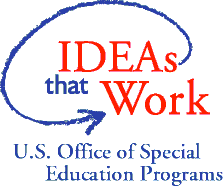 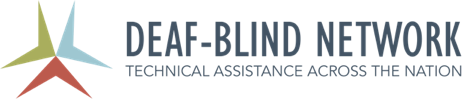 DateModule(s)Assignment(s)Online Meetings[insert dates]This module can be extended to accommodate candidates if the school district has a later start date. Module 1: OverviewLearning Activity 1 Discussion BoardLearn More about Your Student’s EtiologyThink-Reflect-Pair ActivityModule 1 QuizWelcome & Introduction[insert dates]Module 2: Sensory SystemVision SimulationBrain-Senses Connection QuizBox of Deafblindness and Discussion BoardLearn About Additional Resources Assignment[insert dates]Module 3: Role of IntervenerDiscussion Board Activity (Interveners Compared to Paras and Interpreters)Think-Reflect-Pair and Share Video Analysis QuizComprehensive Review QuizConcept Development [insert dates]Module 11: Intervener StrategiesLearning Activity 1 (Do With, Not For)Discussion Board: Why Use Hand Under Hand?Being a Bridge Processing Messages: An Observation Exercise Activity[insert dates]Module 4: Building Trusted RelationshipsDiscussion Board Video Analysis QuizJoy & Sharing Emotions Video Analysis Review QuizNICE Discussion  [insert dates]Module 7: Emergent CommunicationShared Experiences Simulation & Discussion BoardMeaning of an Expression Quiz[insert dates]Module 26: Touch for Connection & CommunicationPractice of Touch Touch to Support Learning Web-QuestDiscussion Board: Web-QuestQuiz: Touch for CommunicationVideo Analysis Non-Symbolic to Symbolic Communication[insert dates]Module 9: RoutinesCompare & Contrast Create a Routine
Think-Reflect-Pair-ShareDiscussion Board: Fitting Routines into a School Day[insert dates]Module 13: CalendarsAnalyzing Accommodations in a CalendarPlanning a CalendarQuizBehavior  [insert dates]Module 21: SexualityResearch & ReflectDiscussion Board: Sexuality ScenariosQuiz: Fact or MythDiscussion Board: Fostering Relationships[insert dates]Module 22: Intro to Sign Language & BrailleAccessing LanguagePartner Deaf-blind SimulationBraille PlacementOrion’s Modes of CommunicationQuizNICE Check-In  [insert dates]Module 14: Intro to O&MDiscussion BoardBasic Tools & Techniques QuizThink-Reflect-Pair-ShareAdvanced Orientation Concepts Quiz[insert dates]Module 18: Collaborative TeamingAdapting a Lesson to Make It More MotivatingWorksheet: Reflecting about a Team ExperienceDiscussion Board: Conflict ResolutionConflict Resolution Scenario using SODAReading ReflectionQuiz[insert dates]Module 20: Values, Ethics, & ProfessionalismCase StudyIdentifying Compassion Fatigue and Burnout SymptomsSelf-Care ToolboxDiscussion Board: Self-Reflective PracticeDiscussion Board: Case StudyWrap Up  